T.C.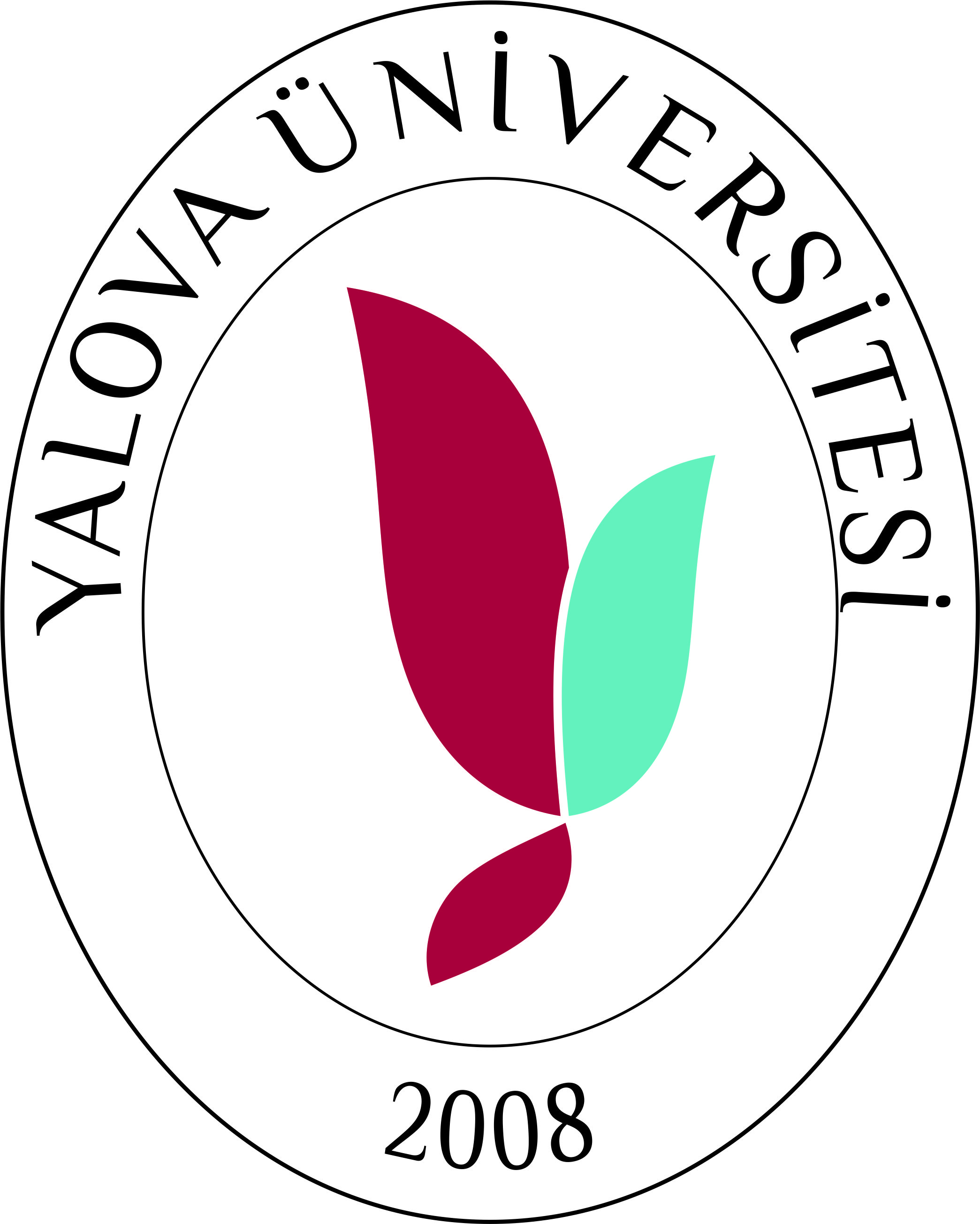 YALOVA ÜNİVERSİTESİSağlık Bilimleri Fakültesi DekanlığınaYalova Üniversitesi Lisans Eğitim ve Öğretim Yönetmeliğinin 30’uncu maddesi uyarınca, ilgili dersler için üç ders sınavının yapılması hususunda gereğini bilgilerinize arz ederim..….../….../..….                									       İmzaUYGUN GÖRÜLMÜŞTÜR…………………………………………………..Bölüm BaşkanlığıYALOVA ÜNİVERSİTESİ LİSANS EĞİTİM VE ÖĞRETİM YÖNETMELİĞİTek ders sınavı MADDE 30 – (Başlığı ile Birlikte Değişik:RG-23/8/2021-31577) (1) Normal öğretim ve yaz okulu süresi içinde ders planlarında gösterilmiş olan derslere yazılıp, derslerin devam koşullarını yerine getirmiş ve mezuniyet aşamasına gelmiş öğrencilerden staj, proje, uygulama ve bitirme çalışması hariç olmak üzere tek dersten başarısız olanlara süre kayıplarını önlemek amacı ile her yarıyıl sonunda, dersin açıldığı döneme bakılmaksızın tek ders sınavı açılır. GANO’su 2,00’ın altında olan öğrenciler şartlı başarılı oldukları (DC, DD harf notlu) derslerden de tek ders sınavlarına girebilir. Tek ders sınavlarının mazeret sınav hakkı yoktur. Başarı notu hesaplamasında yıl içinde o dersle ilgili ara sınav notu ve diğer notlar değerlendirmeye alınmaz. (2) Tek ders sınavı, yarıyıl sonu sınav sonuçlarının ilanından sonra takip eden dönem başlamadan önce Üniversite akademik takviminde belirlenen tarihlerde yapılır.T.C. Kimlik NoAdı SoyadıÖğrenci NoProgramı / BölümüTelefonE-postaAdresDersin KoduDersin AdıDersin Türü (Zorunlu / Seçmeli)Sınav TarihiÖğretim Elemanı